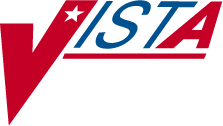 NATIONAL DRUG FILE (NDF)TECHNICAL MANUALVersion 4.0October 1998(Revised February 2009)Department of Veterans Affairs Office of Enterprise Development Revision History	The table below lists changes made since the initial release of this manual. Each time this manual is updated, the Title Page lists the new revised date and this page describes the changes. Either update the existing manual with the Change Pages document, or replace it with the updated manual.Note: The Change Pages document may include unedited pages needed for two-sided copying. Only edited pages display the patch number and revision date in the page footer.Table of Contents(This page included for two-sided copying.)FilesThe NATIONAL DRUG file (#50.6) has been redesigned from a file seven multiples deep to a new file structure of four separate files. The new files are the VA PRODUCT file (#50.68), the NDC/UPN file (#50.67), the VA DISPENSEUNIT file (#50.64), and File #50.6, which is now the VA GENERIC file.The files required to run the NDF software are listed below.TemplatesRoutinesThe following is a list of routines you will see for NDF when you load the new routine set. The first line of each routine contains a brief description of the general function of the routine. Use the Kernel option XU FIRST LINE PRINT (First Line Routine Print) to print a list of just the first line of each PSN* routine.75 RoutinesThe build will check to make sure that the site has the following patches installed:Package	Patch NeededAdverse Reaction Tracking V. 4.0	GMRA*4*13 Consolidated Mail Outpatient Pharmacy V. 2.0	PSX*2*18 Decision Support System V. 3.0	ECX*3*10Drug Accountability V. 3.0	PSA*3*8Immunology Case Registry V. 2.1	IMR*2.1*3Inpatient Medications V. 4.5	PSJ*4.5*59Inpatient Medications V. 5.0	PSJ*5*11, PSJ*5*14 Order Entry/Results Reporting V. 3.0	OR*3*33 [CPRS sites only] Outpatient Pharmacy V. 6.0	PSO*6*173Outpatient Pharmacy V. 7.0	PSO*7*10, PSO*7*11Pharmacy Data Management V. 1.0	PSS*1*29External RelationsData Base Integration Agreements (DBIAs)National Drug File (NDF) V. 4.0 has Data Base Integration Agreements (DBIAs) with the packages listed above. For complete information regarding the DBIAs for NDF V. 4.0, please refer to the DBA [DBA] menu option on FORUM and then the Integration Agreement Menu [DBA IA ISC].Internal RelationsAll of the National Drug File software package options have been designed to stand-alone.Package-Wide VariablesThe National Drug File routines do not use package-wide variables.Electronic MailMan MessagesWhen the data patches have been sent, you and holder(s) of the PSNMGR key will receive Mailman messages similar to the following examples.The first MailMan message lists new VA products that have been added to the National Drug File, the active VA products that are unmarked for CMOP, the VA products for which the National Formulary Indicator is changed, and the VA products that have had the OVERRIDE dosage form excluded from dosage checks flag edited. The second MailMan message lists the interactions that have been added, edited, or inactivated in the National Drug File. The third MailMan message contains a list of drugs unmatched from the National Drug File.MailMan Message 1: Data Update for NDF 	report continues 	MailMan Message 1: Data Update for NDF (continued)The National Formulary Indicator has changed for the followingVA Products.	The National Formulary Indicator will automatically be changed in your local DRUG file (#50).	Please review theVISN and Local Formulary designations of these products and make appropriate changes.FORMULARY ITEMSACCU-CHEK ACTIVE (GLUCOSE) TEST STRIPAL OH 500MG/MG OH 400MG/SIMETHICONE 40MG/5ML LIQUID(ML) ALBUTEROL SO4 0.5% SOLN,INHL,5MLCLARITHROMYCIN 500MG TAB,SA,PKT,14 EFAVIRENZ 600MG TABENOXAPARIN 120MG/0.8ML INJ,SYRINGE,0.8ML FOLIC ACID 1MG TAB,UDGUAIFENESIN 100MG/5ML (AF) LIQUIDHEPATITIS A 720 EL.U/HEPATITIS B 20MCG/1ML VACCINE INJ HEPATITIS A 720 EL.U/HEPATITIS B 20MCG/ML VACCINE INJ,SYR,1MLNON-FORMULARY ITEMS OPIUM 10% TINCTUREPROCAINAMIDE HCL 1000MG TAB,SA PROCAINAMIDE HCL 250MG CAP PROCAINAMIDE HCL 250MG TABThe following active VA Products are no longer marked for CMOP. All local drug file entries matched to these VA Products will be UNMARKED for CMOP.	In order to have these entries dispensed by CMOP any local DRUG file (#50) entries matched to theseproducts must be re-matched to another VA product that is actively marked for CMOP dispensing.ANTI-THYMOCYTE GLOBULIN (RABBIT) 25MG/VIL INJ	A1108 BANDAGE,PROFORE FOUR LAYER SYSTEM,S-N #66000016		XX199 ISOTRETINOIN 10MG CAP	I0085ISOTRETINOIN 20MG CAP	I0086 ISOTRETINOIN 40MG CAP	I0087The National Formulary Restriction has changed for the following VA Products.MONTELUKAST NA 10MG TABRefer to leukotriene inhibitor criteria for use. MONTELUKAST NA 10MG TAB,UDRefer to leukotriene inhibitor criteria for use. PROCAINAMIDE HCL(PROCANBID)500MG TAB,SARefer to Procainamide drug monitoring recommendations.MailMan Message 1: Data Update for NDF (continued)Note regarding Patch PSN*4*169This patch makes these corrections to the INQUIRE TO VA PRODUCT INFO FOR LOCAL DRUG [PSNLOOK] option:Problem: Sometimes the Active Ingredients would not display. Solution: The Active Ingredients will now always display.Problem: Sometimes the Strength that is displayed next to the Active Ingredient is actually the Strength of the VA Product.Solution: The Strength of the Active Ingredient will now accurately display.Problem: The Drug Unit was not always displaying. Solution: The Drug Unit will now always display.Problem: Only the CS FEDERAL SCHEDULE code was displaying, and not the text.Solution: For the CS FEDERAL SCHEDULE, both the code and text will now display.Problem: When displaying the Active Ingredients, the text (Primary) will no longer display next to an Active Ingredient that is a Primary Ingredient.Solution: The Primary Ingredient will now display if the Ingredient of the VA Product has a Primary Ingredient.This patch makes these corrections to the INQUIRE TO NATIONAL FILES [PSNACT] option:Problem: Only the CS FEDERAL SCHEDULE code was displaying, and not the text.Solution: For the CS FEDERAL SCHEDULE, both the code and text will now display.Problem: The National Formulary Restriction display was being truncated after one line if it was two or more lines in length.Solution: The entire text entered for the National Formulary Restriction will now display.February 2009	National Drug File V. 4.0	12e(This page included for two-sided copying.)DateRevised PagesPatch NumberDescription02/096, 10, 10b,12e-fPSN*4*169Added routines PSNEN169 and PSNPO169. Described section added to the VA Product message as part of an NDF Management System change.Updated Notes Regarding Patches section.REDACTED02/066PSN*4*109Added routine PSN5067 to the list of routines. REDACTED08/05iii, 6, 10b,12c-d, 15, 21,22PSN*4*101Added routines PSNVUID and PSNPREDS, an explanation of the data standardization project in a new section called Notes regarding Patches; moved changes to CS Federal Schedule field (patch PSN*4*65) to new section; updated Table of Contents, Glossary and Index. REDACTED10/04i, 2, 6, 8PSN*4*80Added routines and a reference to the Pharmacy Re- Engineering (PRE) Application Program Interface (API) Manual created for the Pharmacy Re- Engineering (PRE) project Encapsulation cycle 109/037PSN*4*70-Added two new options to the list of exported options.07/03Title Page,i-ii, 10bPSN*4*65- Noted changes to CS Federal Schedule field.04/03Title Page,i, 15PSN*4*20-Changed the RD access on several files.04/03Title Page,i, 6PSN*4*68-Added the PSNPPIO routine to the list of routines.02/03Title Page, i-iv,4a-4d, 6PSN*4*62-Replaced the Title Page, Revision History Page, and Table of Contents.-Added the Patient Medication Information (PMI) Sheet enhancement files and printer set-up.-Added print routine to the list of routines.DateRevised PagesPatch NumberDescription10/02Title Page, i-iv,12, 12a, 12bPSN*4*64-Replaced the Title Page (and associated blank page) and the Revision History Page (and associated blank page).-Added page numbers to the Revision History Pages and Table of Contents Pages.- Updated the Electronic MailMan Messages for Drugs Unmatched from the National Drug File.10/02Title Page 10, 10a, 10b,11, 12, 12a,12bPSN*4*58Replaced the Title Page (and associated blank page) and the Revision History page (and associated blank page after it.)Updated the Electronic MailMan Messages for Data Update for NDF, Updated Interactions, and Drugs Unmatched from National Drug File. This included new screen captures and required the addition of new pages.09/01Title Page 10-12PSN*4*53Replaced the Title Page (and associated blank page) and the Revision History page (and associated blank page after it.)Added a new Electronic Mail Message for Updated Interactions and added new screen captures for the Electronic Mail Messages for Data Update and Drugs Unmatched from National Drug File.02/006,7,9PSN*4*22Added a new option called Inquire to National Files.10/98Original Released Technical Manual.FILE #	NAMEUP DATE DDSEND SEC. CODEDATA COMES W/FILESITE DATARSLV PTSUSER OVER RIDE50.416	DRUG INGREDIENTYESYESYESOVERNONO50.6	VA GENERICYESYESNO50.605	VA DRUG CLASSYESYESYESOVERNONO50.606	DOSAGE FORMPartial DD: subDD 50.606	fld:	.01YESYESYESOVERNONO50.607	DRUG UNITSYESYESYESOVERNONO50.608	PACKAGE TYPEYESYESYESOVERNONO50.609	PACKAGE SIZEYESYESYESOVERNONO50.612	NATIONAL DRUG TRANSLATIONYESYESNO50.64	VA DISPENSE UNITYESYESNOOVERNONO50.67	NDC/UPNYESYESNO50.68	VA PRODUCTYESYESNO51.2	MEDICATION ROUTESPartial DD: subDD 51.2	fld:	.01YESYESNOMERGNOYES55.95	DRUG MANUFACTURERYESYESYESOVERNONO56	DRUG INTERACTIONYESYESNOOVERNONO59.7	PHARMACY SYSTEMPartial DD: subDD 59.7	fld:	10fld:	10.1fld:	10.2fld:	11fld:	12YESYESNOSortFilePSNFRMSRT50PrintFilePSNFRMPRT50PSNHEAD50PSNLDG150PSNPRINT50.605PSNRPT450PSNACTION56PSN4P4PSN4POSTPSN4PREPSN50612PSN50625PSN50626PSN50627PSN5067PSN50P41PSN50P4APSN50P6PSN50P65PSN50P67PSN50P68PSN56PSNACTPSNAPISPSNAUTOPSNBLDPSNCLPRPSNCLSPSNCMOPPSNCOMPPSNDDI1PSNDEAPSNDEXPSNDIPSNDINTPSNDRUGPSNEN169PSNEXCPSNFRMLYPSNHEADRPSNHELPPSNHELP1PSNHFRMPSNHFRM1PSNHITPSNLDGPSNLOOKPSNMCLSPSNMRGPSNNDCPSNNDC1PSNNFLPSNNFL1PSNNGRPSNOCLSPSNONDFPSNOUTPSNPFNPSNPO169PSNPPIOPSNPPIPPSNPPIP1PSNPREPSNPRE1PSNPREDSPSNPSSPSNPSTPSNQAPSNRPTPSNRPT2PSNRPT3PSNSTCKPSNSTCLPSNSUPLYPSNTERPSNUPNPSNVAGNPSNVERPSNVFYPSNVIEWPSNVUIDPSNXREFSubj: DATA UPDATE FOR NDF	[#112345] 03 May 02 11:31420 linesFrom: NDF MANAGER	In 'IN' basket.	Page 1The following VA Products have been added to the NationalThe following VA Products have been added to the NationalDrug File.	You may wish to review, then match or unmatchDrug File.	You may wish to review, then match or unmatchlocal drug file entries based on this updated information.local drug file entries based on this updated information.ACCU-CHEK ACTIVE (GLUCOSE) TEST STRIPACCU-CHEK ACTIVE (GLUCOSE) TEST STRIP(CMOP - XZ355)	(DISPENSE UNIT - EA)(CMOP - XZ355)	(DISPENSE UNIT - EA)050924-0681-01	050924-0475-50050924-0681-01	050924-0475-50BOSENTAN 125MG TABBOSENTAN 125MG TAB(CMOP - B0477)	(DISPENSE UNIT - TAB)(CMOP - B0477)	(DISPENSE UNIT - TAB)066215-0102-06066215-0102-06CHONDROITIN NA 40MG/HYALURONATE 30MG/ML INJ,OPH,SYRINGE,0.75MLCHONDROITIN NA 40MG/HYALURONATE 30MG/ML INJ,OPH,SYRINGE,0.75ML(CMOP - C1041)	(DISPENSE UNIT - SYRINGE)(CMOP - C1041)	(DISPENSE UNIT - SYRINGE)008065-1839-75008065-1839-75DIGOXIN (LANOXIN) 0.125MG TABDIGOXIN (LANOXIN) 0.125MG TAB(CMOP - D0080)	(DISPENSE UNIT - TAB)(CMOP - D0080)	(DISPENSE UNIT - TAB)000173-0242-75	000173-0242-30	000173-0242-55000173-0242-75	000173-0242-30	000173-0242-55ESTRADIOL 25MCG TAB,VAG,APPLICATORESTRADIOL 25MCG TAB,VAG,APPLICATOR(CMOP - E0335)	(DISPENSE UNIT - EA)(CMOP - E0335)	(DISPENSE UNIT - EA)000009-5173-03	000009-5173-02	000009-5173-04000009-5173-03	000009-5173-02	000009-5173-04FERROUS SO4 325MG TAB,EC,UDFERROUS SO4 325MG TAB,EC,UD(CMOP - F0297)	(DISPENSE UNIT - TAB)(CMOP - F0297)	(DISPENSE UNIT - TAB)000574-0608-11000574-0608-11GLYCERIN 3%/SODIUM CL 0.75% SOLN,NASALGLYCERIN 3%/SODIUM CL 0.75% SOLN,NASAL(CMOP - G0220)	(DISPENSE UNIT - ML)(CMOP - G0220)	(DISPENSE UNIT - ML)050930-0280-50	050930-0280-32050930-0280-50	050930-0280-32HYDROGEN PEROXIDE 1.5% RINSE,ORALHYDROGEN PEROXIDE 1.5% RINSE,ORAL(CMOP - H0408)	(DISPENSE UNIT - ML)(CMOP - H0408)	(DISPENSE UNIT - ML)010310-3186-00	038341-0800-80	038341-0801-60010310-3186-00	038341-0800-80	038341-0801-60IBRITUMOMAB TIUXETAN IN-111 INJ,KITIBRITUMOMAB TIUXETAN IN-111 INJ,KIT(CMOP - I0336)	(DISPENSE UNIT - KIT)(CMOP - I0336)	(DISPENSE UNIT - KIT)064406-0104-04064406-0104-04